INFORME SOBRE EL PROCESO DE PAZ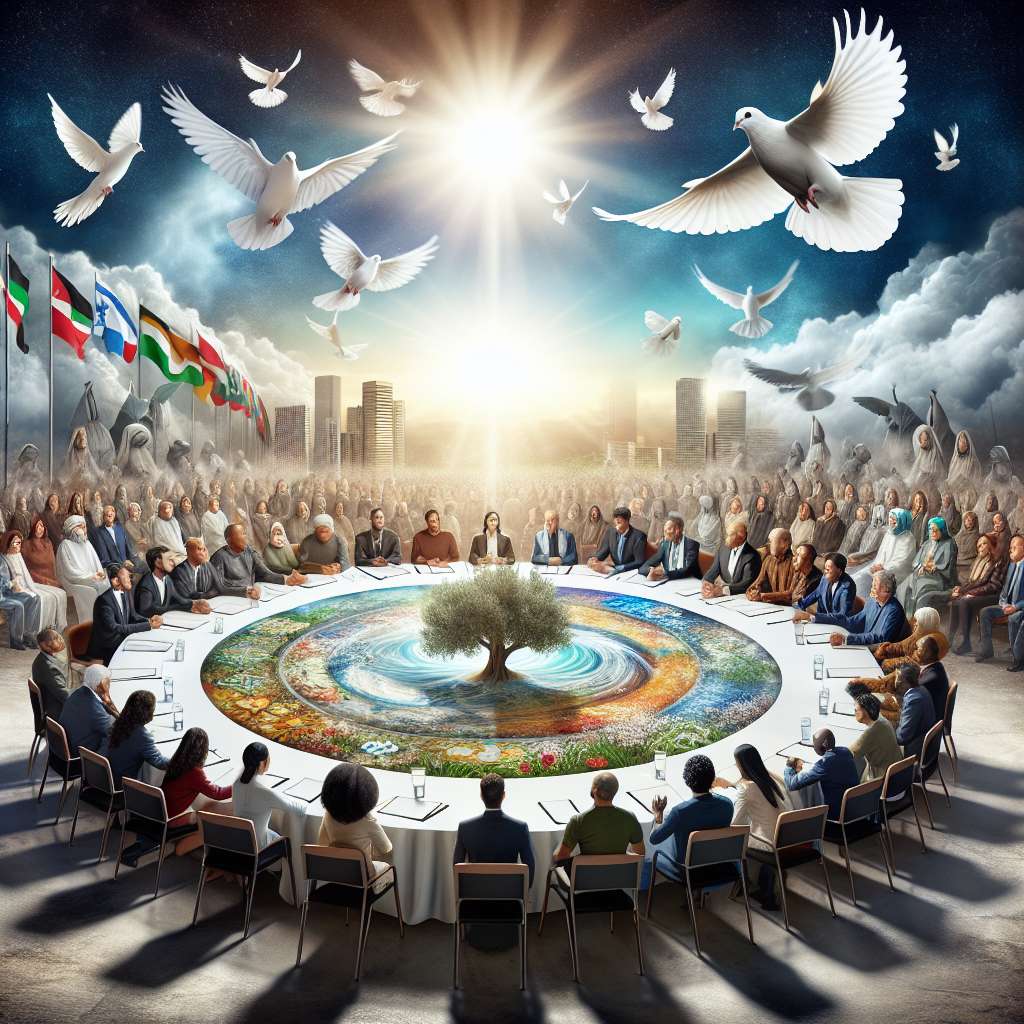 INFORME SOBRE EL PROCESO DE PAZ

INTRODUCCIÓN
El conflicto armado es un fenómeno que ha afectado a distintos países en todo el mundo a lo largo de la historia. Estos conflictos, además de causar pérdidas humanas y materiales, generan una gran cantidad de sufrimiento en las poblaciones afectadas. En respuesta a esta problemática, el proceso de paz se ha convertido en una herramienta fundamental para buscar soluciones pacíficas y duraderas a los conflictos armados.

En este informe, se abordará en detalle el proceso de paz, examinando sus características, etapas y principales actores involucrados. Además, se analizará la importancia del proceso de paz en la construcción de sociedades más justas y equitativas, así como los desafíos y obstáculos que enfrenta.

DESARROLLO
1. Definición y características del proceso de paz
El proceso de paz puede definirse como un conjunto de acciones y acuerdos que buscan poner fin a un conflicto armado de manera pacífica. Este proceso implica la participación de distintos actores, tanto nacionales como internacionales, así como la adopción de medidas que permitan abordar las causas subyacentes del conflicto y construir un marco de convivencia pacífica y democrática.

Las características del proceso de paz incluyen:

- Participación de las partes involucradas: El proceso de paz implica la participación activa de los actores involucrados en el conflicto, como los grupos armados, el gobierno y la sociedad civil. El diálogo y la negociación son elementos fundamentales en este proceso.

- Construcción de consensos: Durante el proceso de paz, se busca generar acuerdos y consensos entre las partes involucradas, con el fin de establecer compromisos y soluciones viables y sostenibles.

- Enfoque integral: El proceso de paz debe abordar de manera integral las causas del conflicto, incluyendo aspectos políticos, económicos, sociales y culturales. De esta manera, se busca garantizar la estabilidad a largo plazo.

- Implementación y seguimiento: Una vez alcanzados los acuerdos de paz, es fundamental contar con mecanismos de implementación y seguimiento que permitan verificar el cumplimiento de los compromisos adquiridos y resolver posibles controversias.

2. Etapas del proceso de paz
El proceso de paz consta de varias etapas, las cuales pueden variar dependiendo del contexto y las particularidades del conflicto. Las etapas más comunes son las siguientes:

- Diagnóstico: En esta etapa, se realiza un análisis detallado del conflicto, identificando las causas, las partes involucradas y las posibles soluciones.

- Negociación: La etapa de negociación implica el diálogo entre las partes involucradas, con el fin de buscar acuerdos y consensos que permitan poner fin al conflicto.

- Acuerdos y compromisos: En esta etapa, se formalizan los acuerdos alcanzados en la negociación, estableciendo compromisos concretos para poner fin al conflicto y garantizar la paz a largo plazo.

- Implementación: Una vez alcanzados los acuerdos, se inicia la implementación de las medidas acordadas. Esta etapa puede incluir la desmovilización de grupos armados, la reintegración de combatientes a la vida civil, la reforma del sector de seguridad, entre otros aspectos.

- Seguimiento y evaluación: Durante esta etapa, se realiza un seguimiento constante de la implementación de los acuerdos, verificando el cumplimiento de los compromisos adquiridos y realizando evaluaciones periódicas para identificar posibles obstáculos y ajustar las medidas necesarias.

3. Importancia del proceso de paz
El proceso de paz es fundamental para la construcción de sociedades justas y equitativas. Algunas de las razones por las cuales es importante promover este proceso son las siguientes:

- Evitar la pérdida de vidas humanas: El conflicto armado causa un gran número de víctimas, en su mayoría civiles. El proceso de paz busca poner fin a la violencia y evitar la pérdida de vidas humanas.

- Fomentar la reconciliación: El proceso de paz busca promover la reconciliación entre las partes involucradas, generando espacios de diálogo y colaboración que permitan superar los antagonismos y construir la paz duradera.

- Garantizar el respeto a los derechos humanos: El proceso de paz tiene como objetivo garantizar el respeto a los derechos humanos de todas las personas, incluyendo el derecho a la vida, la libertad y la dignidad.

- Promover el desarrollo sostenible: La paz es un requisito fundamental para el desarrollo sostenible de los países. El proceso de paz busca establecer bases sólidas para el crecimiento económico, la inclusión social y la protección del medio ambiente.

CONCLUSIÓN
El proceso de paz es un instrumento fundamental para buscar soluciones pacíficas y duraderas a los conflictos armados. A través de la participación de las partes involucradas, la construcción de consensos y la implementación de medidas integrales, se busca garantizar la paz y la reconciliación en las sociedades afectadas por la violencia. Si bien enfrenta desafíos y obstáculos, el proceso de paz es esencial para construir sociedades más justas y equitativas, en las cuales se respeten los derechos humanos y se promueva el desarrollo sostenible.

BIBLIOGRAFÍA
- United Nations. (2019). Peace and Security. Recuperado de https://www.un.org/en/sections/issues-depth/peace-and-security/index.html
- Organización de Estados Americanos. (2021). Procesos de paz. Recuperado de https://www.oas.org/dil/default_sp.htm#:~:text=El%20proceso%20de%20paz%20es,para%20evitar%20otras%20confrontaciones%20armadas.